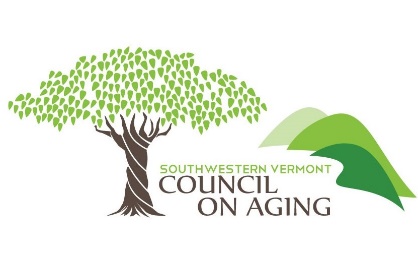 Volunteer ApplicationName:_____________________________________________________________________________Mailing Address:____________________________________________________________________City: __________________________   State:  ___________________	Zip Code:  ___________Street Address (if different from mailing address): _____________________________________________________________________________________________________________________________Home Phone:__________________ Cell Phone:__________________ Work Phone:_________________Current Employer/School: ____________________________________   Email address: _______________________________  Check here if you do not check email regularlyBirthdate:  ___________________Emergency Contact: _______________________________________________________Phone Number(s): ___________________________________________Have you had a criminal conviction in the past seven years?  _______ If so, please explain: ________________________________________________________________________________________________How would you like to volunteer (check all that apply):___Friendly visits		___Meals on Wheels delivery	___Meal Site Volunteer___Yard work			___Shovel snow		___Run errands/shopping help___Computer assistance		___Minor home repairs		___Organizing (papers, clothes, etc.)___Transportation		___Money management		___Events help___Town Funding signatures	___Phone check-in 		___Other_______________________Hobbies/interests: ______________________________________________________________________		How often would you like to volunteer? ____________________________________________________(Please note we have flexible scheduling for many of the volunteer opportunities.)Days you are available to volunteer:  _______________________________________________________Communities/areas where you want to volunteer:_____________________________________________Confidentiality Agreement:  Initial at left and sign at bottom.Confidential information is any information in any media which is not generally known to the public and can’t be readily obtained by the general public and includes, but is not limited to information relating to:  (1) mental or physical health of an individual, (2) names and other identifying information about individuals, (3) financial details of an organization or individual, and (4) background or personal information told in confidence._____ I recognize that my position as a SVCOA volunteer requires considerable responsibility and trust.  I understand that I may be entrusted with sensitive, confidential, restricted and proprietary information in the course of my volunteer work._____ I agree not to use or disclose any confidential information which is disclosed to me as a result of my serving as a SVCOA volunteer except as required to perform any duties.  An exception to this occurs when I believe than an individual’s life might be in danger.  In this case, I would report my concerns to my SVCOA volunteer coordinator.For Transportation Volunteers only: Initial at left and sign at bottom._____ I, ________________________, verify that I have a valid driver’s license and the vehicle I will use for service is and will be insured at the Vermont State minimum for auto liability insurance (only applicable if transporting clients) I hereby certify that the above information is true and accurate to the best of my knowledge.Signature: ______________________________________________   Date: ________________________143 Maple St.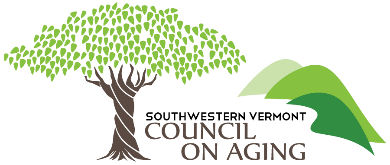 Rutland, VT 05701Phone: 802-786-5990	Fax: 802-786-5994